PORSUK MESLEK YÜKSEKOKULU MÜDÜRLÜĞÜ’NE________________________ Üniversitesi tarafından _____-_____ tarihleri arasında düzenlenen sempozyum/kongre/çalıştay’da “____________________________________________________________________”  başlıklı bildirim sözlü/poster sunum olarak kabul edilmiştir._____-_____tarihleri arasında yolluklu, yevmiyeli ve katılım ücreti ödenerek görevlendirilmem hususunu olurlarınıza arz ederim.…/…/201..(Ad-Soyad ve imza)Katılmak istenilen organizasyonun			Ulusal	Uluslararası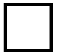 Adı	: _____________________________________Düzenleneceği Şehir	: _____________________________________Başlama ve bitiş tarihi	: … / … / 20…  - … / … / 20…  Katılım Ücreti: 	:  Var		 YokKatılım türü:	:  Dinleyici 	 Sözlü bildiri		Poster bildiriGörevlendirme isteğininBaşlama ve bitiş tarihi 	: … / … / 201…  - … / … / 201…  Konaklama	:  Var		 YokUlaşım	:  Otobüs	 Tren		 Uçak	Diğer ____________________	Katılım ücretli var mı?	:   Evet (____________ TL/ USD/ EURO)   	 Hayır	 Harcırahlı mı?		:   Evet	 Hayır(yolluk + yevmiye + konaklama)Eskişehir’den ayrılış hareket başlangıç saati	:  __________Eskişehir’e dönüş hareket başlangıç saati    	:	__________